В целях регулирования вопросов в сфере благоустройства территории  Отрадо-Кубанского сельского поселения Гулькевичского района в части содержания домашних животных и повышения комфортности условий проживания граждан, в соответствии со статьей 8 Федерального закона Российской Федерации от 27 декабря 2018 г. № 498-ФЗ «Об ответственном обращении с животными и о внесении изменений в отдельные законодательные акты Российской Федерации», решением 28 сессии IV созыва Совета Отрадо-Кубанского сельского поселения Гулькевичского района от 24.06.2022 г.              № 2 «Об утверждении Правил благоустройства на территории Отрадо-Кубанского сельского поселения Гулькевичского района» руководствуясь уставом Отрадо-Кубанского сельского поселения Гулькевичского района,             п о с т а н о в л я ю:1. Утвердить Перечень мест для выгула домашних животных                     на территории Отрадо-Кубанского сельского поселения Гулькевичского района согласно приложению.2. Обнародовать настоящее постановление путем доведения до всеобщего сведения граждан, проживающих на территории Отрадо-Кубанского сельского поселения Гулькевичского района, посредством размещения его в специально установленных местах, согласно постановления администрации Отрадо-Кубанского сельского поселения Гулькевичского района от 26 декабря 2012 года № 124 «Об установлении специальных мест для обнародования муниципальных правовых актов органов местного  самоуправления Отрадо-Кубанского сельского поселения Гулькевичского района» и разместить на официальном сайте Отрадо-Кубанского сельского поселения Гулькевичского района.3. Контроль за выполнением настоящего постановления оставляю за собой.4. Постановление вступает в силу после его официального обнародования.Глава Отрадо-Кубанского сельского поселенияГулькевичского района                                                                    А.А. ХарлановПриложениеУтвержденпостановлением администрацииОтрадо-Кубанского сельского поселения Гулькевичского районаот                        № ПЕРЕЧЕНЬмест для выгула домашних животных на территории  Отрадо-Кубанского сельского поселения Гулькевичского района1) земельные участки, находящиеся в пользовании или собственности владельца домашнего животного;2) на территориях населенных пунктов: с. Отрадо-Кубанское, пос. Ботаника, хут. Прогресс Отрадо-Кубанского сельского поселения Гулькевичского района, где нет массового скопления людей: переулки, пустыри, места, находящиеся за жилым сектором и общественными местами.Глава Отрадо-Кубанского сельского поселения Гулькевичского района                                                                        А.А. Харланов                 ПРОЕКТ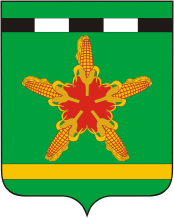 АДМИНИСТРАЦИЯ ОТРАДО-КУБАНСКОГО СЕЛЬСКОГО ПОСЕЛЕНИЯ ГУЛЬКЕВИЧСКОГО РАЙОНАПОСТАНОВЛЕНИЕот						                          				№ с. Отрадо-КубанскоеОб определении мест для выгула домашних животныхна территории Отрадо-Кубанского сельского поселения Гулькевичского района